Students of the Month for November 2016Students of the Month for November 20167thMarissa Byrd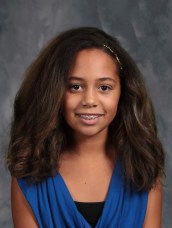 8thBrandon Palmer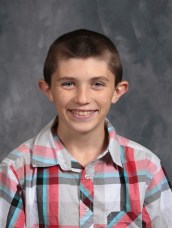 9thDwyitte Manche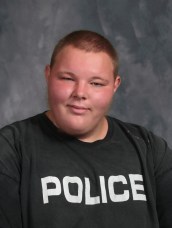 10thChristine Secoy11thZac Liley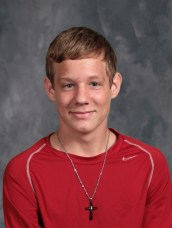 12thBrittney Marshall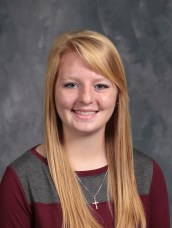 